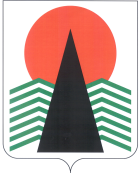 Муниципальное образованиеСельское поселение СентябрьскийНефтеюганский районХанты-Мансийский автономный округ – ЮграАДМИНИСТРАЦИЯ СЕЛЬСКОГО ПОСЕЛЕНИЯ СЕНТЯБРЬСКИЙПОСТАНОВЛЕНИЕп. СентябрьскийОб утверждении проекта планировки и проекта межевания территории для размещения объекта: «Вдольтрассовый проезд НПС-3 ЛДПС «Южный Балык»В соответствии с Градостроительным кодексом Российской Федерации, Федеральным законом от 06.10.2003 № 131-ФЗ «Об общих принципах организации местного самоуправления в Российской Федерации», Уставом сельского поселения Сентябрьский, решением Совета депутатов сельского поселения Сентябрьский
от 23.03.2017 № 215 «Об утверждении Порядка организации и проведения публичных слушаний в муниципальном образовании сельское поселение Сентябрьский», постановлением администрации сельского поселения Сентябрьский от 20.04.2021
№ 27-па «О подготовке документации по планировке территории для размещения объекта: «Вдольтрассовый проезд НПС-3 ЛДПС «Южный Балык», учитывая протокол публичных слушаний от 22.07.2021 и заключение о результатах публичных слушаний от 30.07.2021 п о с т а н о в л я ю:Утвердить проект планировки и проект межевания территории для размещения объекта: «Вдольтрассовый проезд НПС-3 ЛДПС «Южный Балык» согласно приложению. Настоящее постановление подлежит опубликованию в бюллетене «Сентябрьский вестник» и размещению на официальном сайте муниципального образования сельского поселения Сентябрьский.Контроль за исполнением настоящего постановления оставляю за собой.Исполняющий обязанностиглавы поселения                                                                                           М.А.НадточийПриложение к постановлению от _______№_______02.08.2021№81-па